       GOTTESDIENSTORDNUNG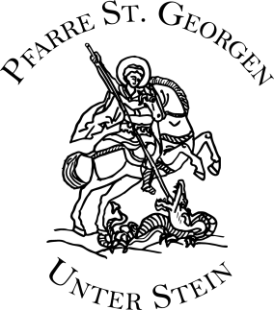         SEPTEMBERMittwoch    01. Sept.	19:00 Uhr Filialkirche Andersdorf		   	Abendgottesdienst	             frei Samstag      04. Sept.	07:00 Uhr Abfahrt Pfarrausflug			15:00 Uhr Gottesdienst und Wallfahrt um geistliche                   			Berufungen auf den Josefberg 			(14:30 Uhr Treffpunkt Parkplatz Freitratte)			Sonntag	05. Sept.		23. So. i. Jahreskreis								9:00 Uhr Pfarrgottesdienst			frei Mittwoch    08. Sept.	19:00 Uhr Filialkirche Andersdorf		   	Abendgottesdienst	frei             Sonntag	   12. Sept.		24. So. i. Jahreskreis Fest Mariä Namen				„Steinberger Sonntag“			9:00 Uhr Gottesdienst in der Pfarrkirche			mit Allerheiligstensegen			Musik. Umrahmung Orgel Frater Martin			++ Karl und Franz Mollhofer und ++ der Fam. ZapfDienstag	   14. Sept.		19:00 Uhr Filialkirche Andersdorf			Messe zum Patrozinium KREUZERHÖHUNG			Für alle Kranken, Sterbenden und Armen Seelen im FegefeuerSonntag	  19. Sept.		25. So. i. Jahreskreis			9:00 Uhr Pfarrgottesdienst			frei Mittwoch    22. Sept.	19:00 Uhr Filialkirche Andersdorf		   	Abendgottesdienst	+ Hubert ThamerlSonntag	   26. Sept.		26. So. i. Jahreskreis Erntedankfest			10:00 Uhr Gottesdienst am Festplatz			frei Mittwoch    29. Sept.	19:00 Uhr Filialkirche Andersdorf		   	Abendgottesdienst	             freiÄnderungen aufgrund Covid-19 Vorschriften vorbehalten!Weitere Infos: www.kath-pfarre-kaernten.at/stgeorgen-lavanttal